Publicado en Sevilla el 14/09/2021 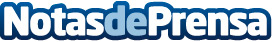 Los casinos online, la democratización de los juegos de azar, por veowin.comLos juegos de azar online, como todo lo que ha venido de la mano de internet, ponen al alcance de la mano de cualquier persona con conexión a la red la posibilidad de jugar a distintos juegos para los que antaño debía desplazarse hasta un casinoDatos de contacto:Miquel Sintes Rayo679888971Nota de prensa publicada en: https://www.notasdeprensa.es/los-casinos-online-la-democratizacion-de-los Categorias: Nacional Sociedad Juegos E-Commerce http://www.notasdeprensa.es